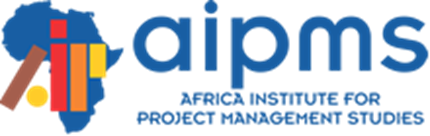 Effective Communication and Influencing Skills Training Workshop from 7th to 8th Dec 2017Course descriptionPersonal and team success depends on the ability of individuals to communicate either face to face or virtually. Every interaction with another person determines how you are perceived and every interaction is an opportunity to develop trust and exert positive influence. Whether presenting one to one or to an audience, conveying information to a project team or delivering a difficult message, communicating effectively is one of the most powerful skills for achieving your objectives.This course is designed to develop your ability to focus on your outcome, tune in to your audience and develop your message for clarity and impact. Your ability to create an environment for open discussion and ongoing dialogue is crucial for communication success. The communications skills covered in this course will increase your ability to exercise choice and control for every type of conversation, influence without authority and improve quality of relationships and productivity.Good communicators are not born, they are made. Effective communication and influential skills are learned and be informed that you are making a significant step by enrolling in this course. No matter what your current skill level as a communicator and no matter your current status- manager, supervisor, and junior employee- this course will help you to be more effective.Course duration2 daysTargeted participantsIndividuals, Managers, Team leaders, whose success depends on their ability to communicate clearly, to be understood and to influence how another person performs, and create positive working relationships.At the end of the course participants will achieve:Well defined goals for more effective communicationsThe ability to create an open environment for communicationThe skill to communicate clearlyStronger relationships through powerful communicationAn understanding of other people’s communication styles and needsTechniques to facilitate effective team and meeting communicationsEmotional Intelligence to deal with difficult situationsParticipants will learn:Goals for Specific Communications — define your goals and then the most effective methods of deliveryThe Communication Process — understand the six step processFoundation Tools — for setting the stage for successful communications, one on one and with groupsBarriers to Effective Communications — identify and develop methods to break down those barriersCommunication Skills — learn how to combine the four key elements and the five basic skills to communicate with impactInfluencing Techniques — expand on communication skills, using techniques and strategies to influence other’s behaviors and develop more collaborative working relationshipsPlanning a Communication Strategy — identify your communication outcome and plan the best approach for achieving positive resultsFace to Face and Virtual Facilitation/Meeting Communication Skills — learn to communicate and facilitate effective group interactionsCourse OutlineDay OneFoundation ToolsSet clear communication objectivesEstablish clear understanding of rolesClarify the requirements and process that is most effective to achieve communication outcomesIdentify and utilize common ground for successful interactionsTeam ExerciseThe Communication ProcessStages of CommunicationPrepare the messageMatch the messageDeliver the messageBarriers to communicationCommunication Exercise-Case StudiesCommunication SkillsChoice and ControlEmotional IntelligenceFour Key ComponentsDeveloping TrustGaining RapportOutcome ThinkingListening for understandingExpressing without ProvokingQuestioning for SpecificsDay TwoInfluencingExpanding the Skill SetInfluencing FrameworkGuidelinesPersonal Needs and MotivationsInfluencing StrategyInfluencing Exercise-Planning and PracticeChallenging Situations Understanding and Managing ConflictCommunicating Non-DefensivelyCommunicating Exercise-Real PlaysFacilitating Team CommunicationsDealing with Dreaded BehaviorsTeam Exercise-Difficult SituationsSummary and Action PlansLessons learned and plans for ongoing developmentCourse feesKenyan residents: Kshs 40,000           International: USD 400Venue: Meridian Hotel in Nairobi, KenyaDate: 7th December to 8th December 2017The fees will cater for tuition, Lunch, and two tea break snacks. Participants are expected to take care of their travel expenses, accommodation and other out of pocket expenses. Accommodation can be reserved on prior arrangement.Mode of paymentPayment shall be through electronic fund transfer to Africa Development Resources bank account 7 days prior to the commencement of the course.For more information please contact us on:Telephone: +254-727-616-783/ 733-846-186Email: training@africadevelopmentresources.orgWebsite: www.africadevelopmentresources.org